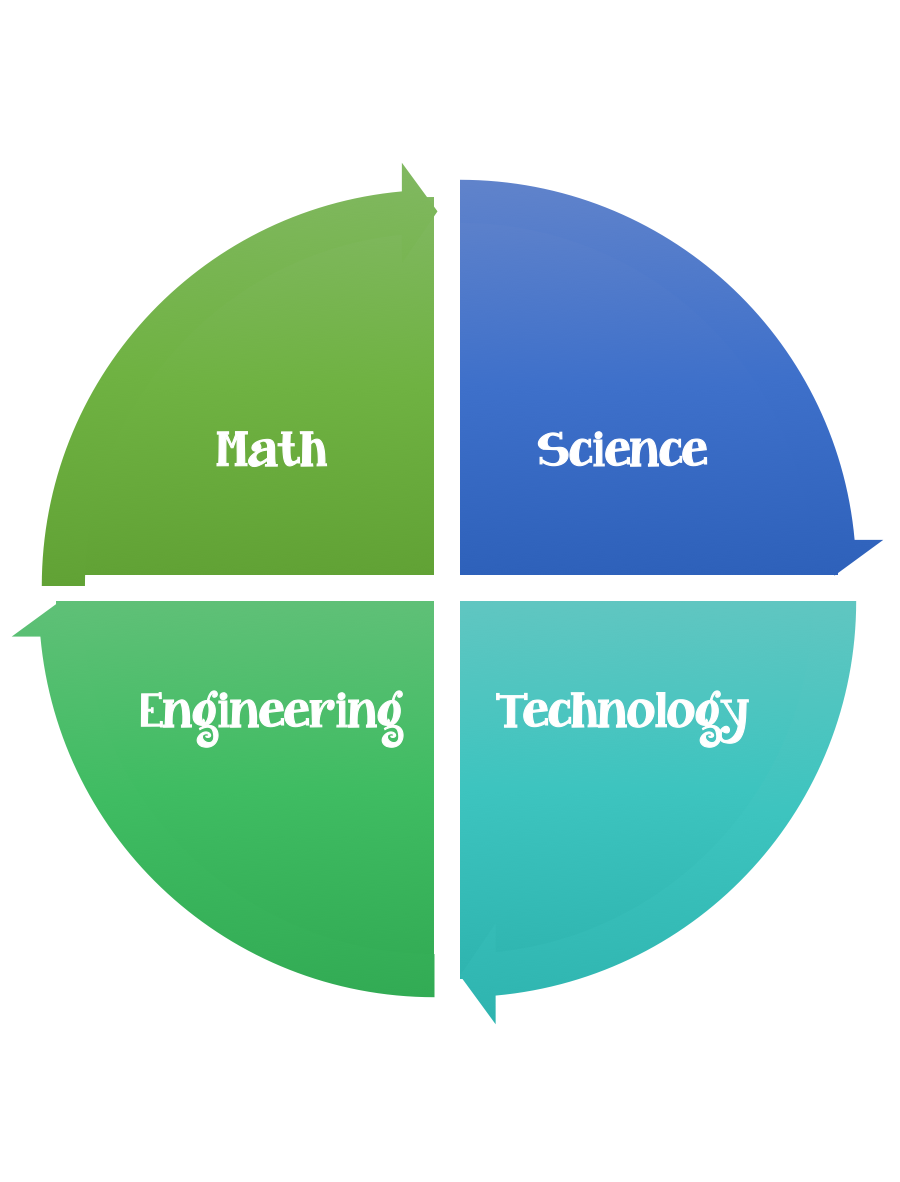                  Findley Oaks STEM Connect            3rd Grade Design BriefStandard:  Students should follow the Engineering Design Process.Background/Problem: To change a spacecraft's speed and direction, NASA engineers use a planet's or moon's gravity, a process called a "gravity assist." In this video from Design Squad Nation, kids design and build systems that use magnets to control the speed and direction of a rolling ball. As they build their systems, the kids use the engineering design process, apply a variety of science concepts (e.g., force, magnetic fields, inverse square law), and learn how NASA spacecraft use gravity to help them explore the solar system.Click Here For Design Squad ActivityDesign Challenge:Criteria: Constraints:You must work with a partner (or in a group of 3) teacher discretion.Make sure you have a design plan before you startMaterials: (per team or group) 2,3 (teacher discretion)Paper cup (6- to 8-ounce)• Strip of index card (2.5 x 12.5 centimeters) [1 X 5 inches])• 30-centimeter (12-inch) length of flexible rope (e.g., clothesline)• 1 steel ball (e.g., 60-millimeter [quarter inch] ball bearing)• 1 strong magnet• 1 target (e.g., “X” of tape on the table or an object to hit)• Tape (any kind)Tools:ScissorsCrazy scissorsStaplersHole punchRulersPaper/pencil for design planningOptions:  Brainstorm ideas…. make sure the students have time to plan.Use design brief below.MonthMarchChallengeInvisible ForcesUnitMagnets